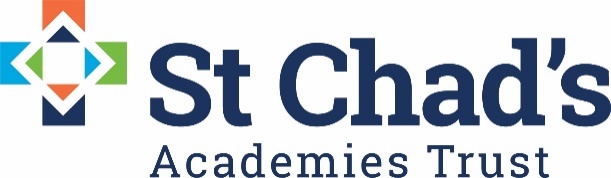 CALENDAR DATES FOR DIA Meetings 2020/21DATETIMEVENUEEVENTThursday 10th September20209.30-3.00Virtual Teams MeetingDIA MeetingWednesday 14th October20209.30-3.00Virtual Teams MeetingDIA Meeting Thursday 26th November20209.30-3.00Virtual Teams MeetingDIA MeetingMonday       7th   December       20209.30-3.00Virtual Teams Meeting DIA MeetingTuesday 26th January 20219.30-3.00Reeve Room St Marys House DIA MeetingWednesday 10thMarch20219.30-3.00Virtual Teams MeetingDIA MeetingWednesday 9th June 20219.30-3.00Three Spires House LichfieldDIA Meeting 